Érvényes: 2020. február 10-tőlBejelentés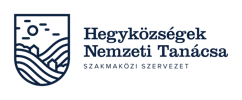 elektronikus pincekönyv vezetésrőlAlulírott 	 (név); 	 (születési név);	 (születési hely, idő); 	 (anyja születési neve);	 (lakcím)ezúton nyilatkozom, hogy az alábbi borászati üzemben a borászati termékek egységes bizonylatolási, nyilvántartási és elszámolási rendjéről szóló 27/2011. (IV. 12.) VM rendeletben előírtak betartása mellett elektronikus pincekönyvet vezetek.Használat megkezdésének dátuma:	Program neve:	Program verziószáma:	Kelt: 	;		 Ügyfél/Meghatalmazott aláírásaHegybíró tölti ki:Iktatószám: 	Átvétel ideje: 	PH.	Hegybíró aláírásaAz elektronikus pincekönyv használó adataiAz elektronikus pincekönyv használó adataiAz elektronikus pincekönyv használó adataiAz elektronikus pincekönyv használó adataiAz elektronikus pincekönyv használó adataiAz elektronikus pincekönyv használó adataiAz elektronikus pincekönyv használó adataiAz elektronikus pincekönyv használó adataiAz elektronikus pincekönyv használó adataiAz elektronikus pincekönyv használó adataiAz elektronikus pincekönyv használó adataiAz elektronikus pincekönyv használó adataiAz elektronikus pincekönyv használó adataiAz elektronikus pincekönyv használó adataiAz elektronikus pincekönyv használó adataiAz elektronikus pincekönyv használó adataiAz elektronikus pincekönyv használó adataiAz elektronikus pincekönyv használó adataiAz elektronikus pincekönyv használó adataiAz elektronikus pincekönyv használó adataiAz elektronikus pincekönyv használó adataiAz elektronikus pincekönyv használó adataiAz elektronikus pincekönyv használó adataiAz elektronikus pincekönyv használó adataiAz elektronikus pincekönyv használó adataiAz elektronikus pincekönyv használó adataiAz elektronikus pincekönyv használó adataiAz elektronikus pincekönyv használó adataiAz elektronikus pincekönyv használó adataiAz elektronikus pincekönyv használó adataiAz elektronikus pincekönyv használó adataiAz elektronikus pincekönyv használó adataiNeve:Neve:Neve:Neve:Neve:Neve:Neve:Neve:Neve:Neve:Neve:Neve:Neve:Neve:Neve:Neve:Neve:Neve:Neve:Neve:Neve:Neve:Neve:Neve:Neve:Neve:Neve:Neve:Neve:Neve:Neve:Neve:Telephely címe:Város/község:Város/község:Város/község:Város/község:Város/község:Város/község:Város/község:Város/község:Város/község:Város/község:Város/község:Város/község:Város/község:Város/község:Város/község:Város/község:Város/község:Város/község:Város/község:Város/község:Város/község:Város/község:Város/község:Város/község:Város/község:Város/község:Város/község:Utca/út/tér:	hrsz.:Utca/út/tér:	hrsz.:Utca/út/tér:	hrsz.:Utca/út/tér:	hrsz.:Utca/út/tér:	hrsz.:Utca/út/tér:	hrsz.:Utca/út/tér:	hrsz.:Utca/út/tér:	hrsz.:Utca/út/tér:	hrsz.:Utca/út/tér:	hrsz.:Utca/út/tér:	hrsz.:Utca/út/tér:	hrsz.:Utca/út/tér:	hrsz.:Utca/út/tér:	hrsz.:Utca/út/tér:	hrsz.:Utca/út/tér:	hrsz.:Utca/út/tér:	hrsz.:Utca/út/tér:	hrsz.:Utca/út/tér:	hrsz.:Utca/út/tér:	hrsz.:Utca/út/tér:	hrsz.:Utca/út/tér:	hrsz.:Utca/út/tér:	hrsz.:Utca/út/tér:	hrsz.:Utca/út/tér:	hrsz.:Utca/út/tér:	hrsz.:Utca/út/tér:	hrsz.:Utca/út/tér:	hrsz.:Utca/út/tér:	hrsz.:Utca/út/tér:	hrsz.:Utca/út/tér:	hrsz.:Utca/út/tér:	hrsz.:Adószáma:Adószáma:Adószáma:Adószáma:Adószáma:--Adóazonosító jele:Adóazonosító jele:Adóazonosító jele:Adóazonosító jele:Adóazonosító jele:Adóraktári vagy egyszerűsített adóraktári engedélye száma:Adóraktári vagy egyszerűsített adóraktári engedélye száma:Adóraktári vagy egyszerűsített adóraktári engedélye száma:Adóraktári vagy egyszerűsített adóraktári engedélye száma:Adóraktári vagy egyszerűsített adóraktári engedélye száma:Adóraktári vagy egyszerűsített adóraktári engedélye száma:Adóraktári vagy egyszerűsített adóraktári engedélye száma:Adóraktári vagy egyszerűsített adóraktári engedélye száma:Adóraktári vagy egyszerűsített adóraktári engedélye száma:Adóraktári vagy egyszerűsített adóraktári engedélye száma:Adóraktári vagy egyszerűsített adóraktári engedélye száma:Adóraktári vagy egyszerűsített adóraktári engedélye száma:Adóraktári vagy egyszerűsített adóraktári engedélye száma:Adóraktári vagy egyszerűsített adóraktári engedélye száma:Adóraktári vagy egyszerűsített adóraktári engedélye száma:Adóraktári vagy egyszerűsített adóraktári engedélye száma:Adóraktári vagy egyszerűsített adóraktári engedélye száma:Adóraktári vagy egyszerűsített adóraktári engedélye száma:Borászati üzemengedély száma:Borászati üzemengedély száma:Borászati üzemengedély száma:Borászati üzemengedély száma:Borászati üzemengedély száma:Borászati üzemengedély száma:Borászati üzemengedély száma:Borászati üzemengedély száma:Borászati üzemengedély száma:Borászati üzemengedély száma:Borászati üzemengedély száma:Borászati üzemengedély száma:Borászati üzemengedély száma:Borászati üzemengedély száma:Borászati üzemengedély száma:Borászati üzemengedély száma:Borászati üzemengedély száma:Borászati üzemengedély száma:Gazdasági Akta (GA) száma:Gazdasági Akta (GA) száma:Gazdasági Akta (GA) száma:Gazdasági Akta (GA) száma:Gazdasági Akta (GA) száma:Gazdasági Akta (GA) száma:Gazdasági Akta (GA) száma:Gazdasági Akta (GA) száma:Gazdasági Akta (GA) száma:Gazdasági Akta (GA) száma:Gazdasági Akta (GA) száma:Gazdasági Akta (GA) száma:Gazdasági Akta (GA) száma:Gazdasági Akta (GA) száma:Gazdasági Akta (GA) száma:Gazdasági Akta (GA) száma:Gazdasági Akta (GA) száma:Gazdasági Akta (GA) száma: